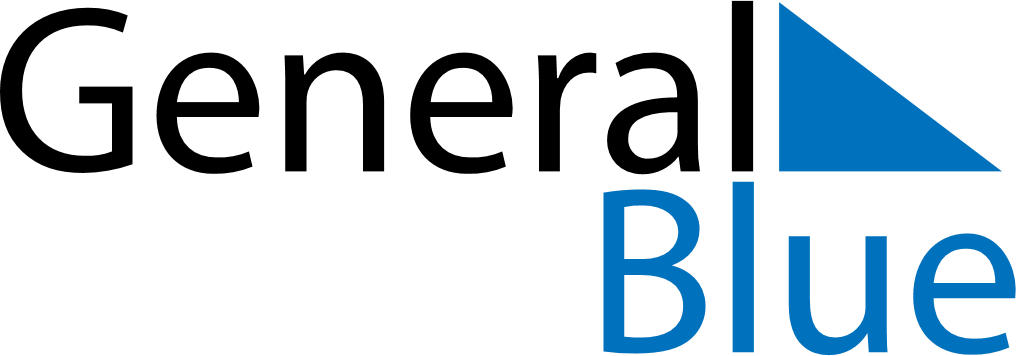 May 2024May 2024May 2024May 2024May 2024May 2024De Panne, Flanders, BelgiumDe Panne, Flanders, BelgiumDe Panne, Flanders, BelgiumDe Panne, Flanders, BelgiumDe Panne, Flanders, BelgiumDe Panne, Flanders, BelgiumSunday Monday Tuesday Wednesday Thursday Friday Saturday 1 2 3 4 Sunrise: 6:22 AM Sunset: 9:11 PM Daylight: 14 hours and 48 minutes. Sunrise: 6:20 AM Sunset: 9:12 PM Daylight: 14 hours and 52 minutes. Sunrise: 6:18 AM Sunset: 9:14 PM Daylight: 14 hours and 55 minutes. Sunrise: 6:16 AM Sunset: 9:15 PM Daylight: 14 hours and 58 minutes. 5 6 7 8 9 10 11 Sunrise: 6:15 AM Sunset: 9:17 PM Daylight: 15 hours and 2 minutes. Sunrise: 6:13 AM Sunset: 9:19 PM Daylight: 15 hours and 5 minutes. Sunrise: 6:11 AM Sunset: 9:20 PM Daylight: 15 hours and 8 minutes. Sunrise: 6:10 AM Sunset: 9:22 PM Daylight: 15 hours and 12 minutes. Sunrise: 6:08 AM Sunset: 9:23 PM Daylight: 15 hours and 15 minutes. Sunrise: 6:06 AM Sunset: 9:25 PM Daylight: 15 hours and 18 minutes. Sunrise: 6:05 AM Sunset: 9:26 PM Daylight: 15 hours and 21 minutes. 12 13 14 15 16 17 18 Sunrise: 6:03 AM Sunset: 9:28 PM Daylight: 15 hours and 24 minutes. Sunrise: 6:02 AM Sunset: 9:29 PM Daylight: 15 hours and 27 minutes. Sunrise: 6:00 AM Sunset: 9:31 PM Daylight: 15 hours and 30 minutes. Sunrise: 5:59 AM Sunset: 9:32 PM Daylight: 15 hours and 33 minutes. Sunrise: 5:57 AM Sunset: 9:34 PM Daylight: 15 hours and 36 minutes. Sunrise: 5:56 AM Sunset: 9:35 PM Daylight: 15 hours and 39 minutes. Sunrise: 5:54 AM Sunset: 9:37 PM Daylight: 15 hours and 42 minutes. 19 20 21 22 23 24 25 Sunrise: 5:53 AM Sunset: 9:38 PM Daylight: 15 hours and 45 minutes. Sunrise: 5:52 AM Sunset: 9:40 PM Daylight: 15 hours and 47 minutes. Sunrise: 5:51 AM Sunset: 9:41 PM Daylight: 15 hours and 50 minutes. Sunrise: 5:49 AM Sunset: 9:42 PM Daylight: 15 hours and 52 minutes. Sunrise: 5:48 AM Sunset: 9:44 PM Daylight: 15 hours and 55 minutes. Sunrise: 5:47 AM Sunset: 9:45 PM Daylight: 15 hours and 57 minutes. Sunrise: 5:46 AM Sunset: 9:46 PM Daylight: 16 hours and 0 minutes. 26 27 28 29 30 31 Sunrise: 5:45 AM Sunset: 9:47 PM Daylight: 16 hours and 2 minutes. Sunrise: 5:44 AM Sunset: 9:49 PM Daylight: 16 hours and 4 minutes. Sunrise: 5:43 AM Sunset: 9:50 PM Daylight: 16 hours and 7 minutes. Sunrise: 5:42 AM Sunset: 9:51 PM Daylight: 16 hours and 9 minutes. Sunrise: 5:41 AM Sunset: 9:52 PM Daylight: 16 hours and 11 minutes. Sunrise: 5:40 AM Sunset: 9:53 PM Daylight: 16 hours and 13 minutes. 